.Start on VocalsThe next 48 counts is only done on Walls 1 & 5__[112]  Ready to start again on the 9.00 Wall.Note: Walls 2, 3, 4 are just the first 64 counts - NOT the diagonal part.Wall 5 is the same as Wall 1.  Then the rest of the walls are 64 countsNorthside Linedancers- www.northsidelinedancers.comPhone:  9489 2367 -  Mob: 0424 536 907- E mail:  carl@hotkey.net.auLast Update - 13 July 2019So Excited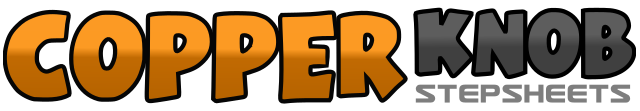 .......Count:64Wall:4Level:Improver.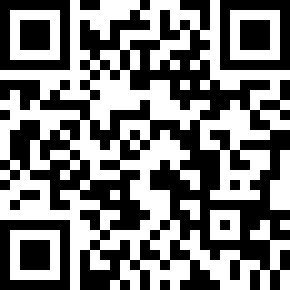 Choreographer:Carl Sullivan (AUS) - July 2019Carl Sullivan (AUS) - July 2019Carl Sullivan (AUS) - July 2019Carl Sullivan (AUS) - July 2019Carl Sullivan (AUS) - July 2019.Music:I'm So Excited - The Pointer Sisters : (Album: Classics 80s - 3:54)I'm So Excited - The Pointer Sisters : (Album: Classics 80s - 3:54)I'm So Excited - The Pointer Sisters : (Album: Classics 80s - 3:54)I'm So Excited - The Pointer Sisters : (Album: Classics 80s - 3:54)I'm So Excited - The Pointer Sisters : (Album: Classics 80s - 3:54)........1-2-3-4Step R to R, ¼ L Touch L beside R, Step L to L, Touch R beside L5-6-7-8Step R to R, ¼ R Touch L beside R, Step L to L, Hold1-2-3-4Cross–rock R over L, Replace on L, Step R to R, Hold5-6-7-8Rock L behind R, Replace on R, Step L to L, Hold1-2Step R toe across L, Drop R heel to floor (Strut)3-4Step L toe back, Drop L heel to floor (Strut)5-6-7-8Step R toe to R, Drop R heel to floor (Strut), Touch L beside R, Hold1-2-3-4Walk fwd L, R, L, Touch R toe beside L5-6-7-8Walk back R, L, R, Touch L beside R1-8Repeat first 8 counts leading with L foot & turning R instead of LThen1-2-3-4Cross-r ock L over R, Replace on R, Step L to L Hold5-6-7-8Rock R behind L, Replace on L, Step R to R, Hold1-2-3-4Step L across R, Hold, Step R back, Hold5-6-7-8¼ L Step L fwd, Hold, Touch R beside L, Hold1-2-3-4Walk fwd R, L, R, Touch L beside R5-6-7-8Walk back L, R, L Touch R beside L1-4R diagonal- Step R fwd, Kick L fwd, Step L back on diagonal, Touch R beside L5-8Step R fwd on diagonal, Step L beside R, Step R fwd on diagonal, Step L beside R1-2Zig  zag back Stepping L back on diagonal, Touch R beside L3-8Repeat 3 more times in a zig zag fashion1-16Repeat above 16 counts on L diagonal starting with L foot1-8Walk fwd to R in a semi circle R, Hold, L, Hold, R, Hold, L, Hold1-8Walk faster the other semi circle R ,L, R, L, R,L,R, L